تمرين01: (4ن)اجب بصواب أو بخطأ معللا جوابك 1) إذا كان  OA=OB  فإن Aو  Bمتناظرتان بالنسبة لO2) العدد  3⁸⁹-3⁸⁷    يقبل القسمة على 83) اذا كان (AB) مناظرا ل (MN) بالنسبة لتناظر مركزي فإن AB=MN(4العدد5734286/8     ينتمي إلىIN  تمرين 02: (3ن)(1 اوجد xوy لكي يصبح العدد1831xy  قابلا للقسمة على 5 و 8 في نفس الوقت (2  a وb عددان صحيحان طبيعيان حيث b= 32a+18 بيّن أن b+6  قابلا للقسمة على 8(3 اوجدa بحيث يكون العدد   65378a/8 عدد صحيح طبيعي تمرين 03: (6ن)1) حدد عناصر المجموعات التالية ::A مجموعة الأعداد الصحيحة النسبيةx بحيث=2            |x|B:مجموعة الأعداد الصحيحة النسبية السالبة بحيث قيمتها المطلقة اصغر من42) أ- حدّد عناصر   B∩A﻿﻿ و AUB ب- أكمل ب Ȼ أو  Cأو ϵأو €:A....{3-}           B ... O         A......2-          B.... {1 ;2- 4 ;}3) احسب القيمة المطلقة للأعداد التالية :  2-     ,    | 3-|      ,    |1-| -   , 04)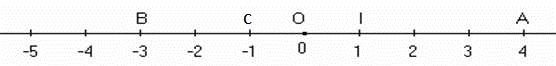 حدّد فاصلات النقاط B, A  و Cعيّن على المستقيم المدّرج النقاطE,FوG فاصلاتها على التوالي4- ,3و5 التمرين 04: (7 ن)ليكن ABC مثلث متقايس الضلعين قمته الرئيسية A حيثmc5 =AB و النقطة O منتصف [BC] و I منتصف [AC]1)أ- ما هي مناظرة A بالنسبة Iب- ابن D مناظرة B بالنسبة إلى Iج -بيَن باستعمال التناظر المركزي الذي مركزه I أن (CD) موازي ل(AB) و أنَ AB=CD2)أ-ابن المستقيم ∆ المَار من I و الموازي للمستقيم (BC)  ب-ما هو مناظر المستقيم ∆ بالنسبة إلى Iج -المستقيم ∆ يقطع (AB) في E و المستقيم (DC) في Fبيَن أنَ F هي مناظرة E  بالنسبة إلى I  عمل موفق  2016/2015 8 أساسي    فرض مراقبة عدد 01المدرسة الإعدادية بخمودة الأستاذ : 